Accesso alla chiesa in occasione di celebrazioni liturgiche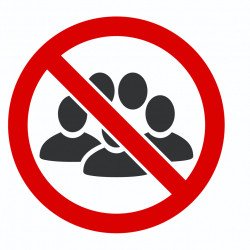 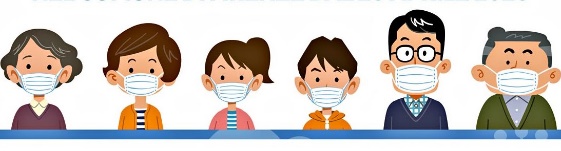 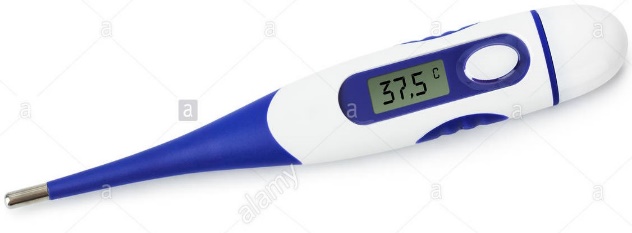 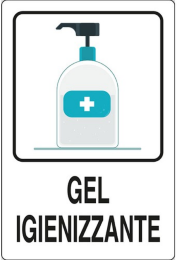 All’interno della Chiesa parrocchiale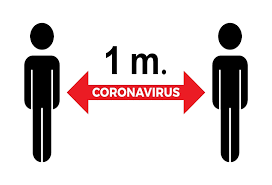 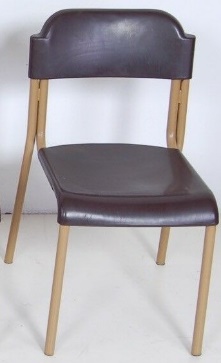 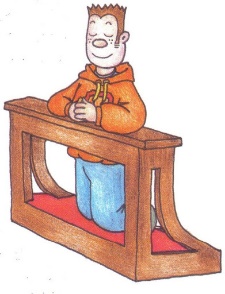 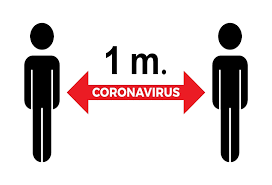 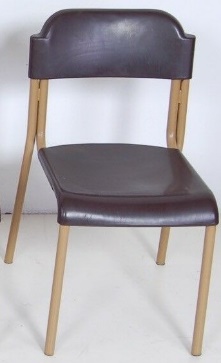 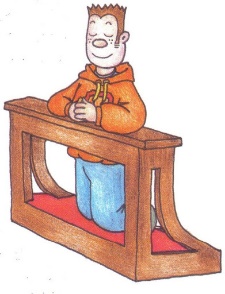 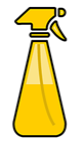 Attenzioni da osservare durante le celebrazioni liturgiche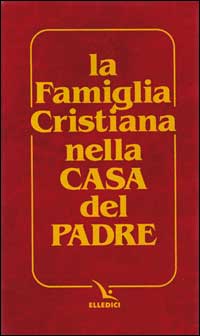 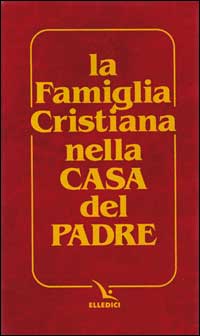 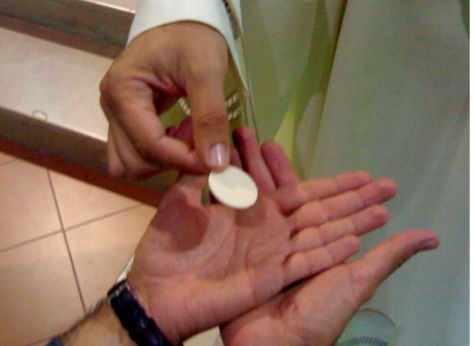 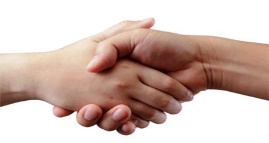 